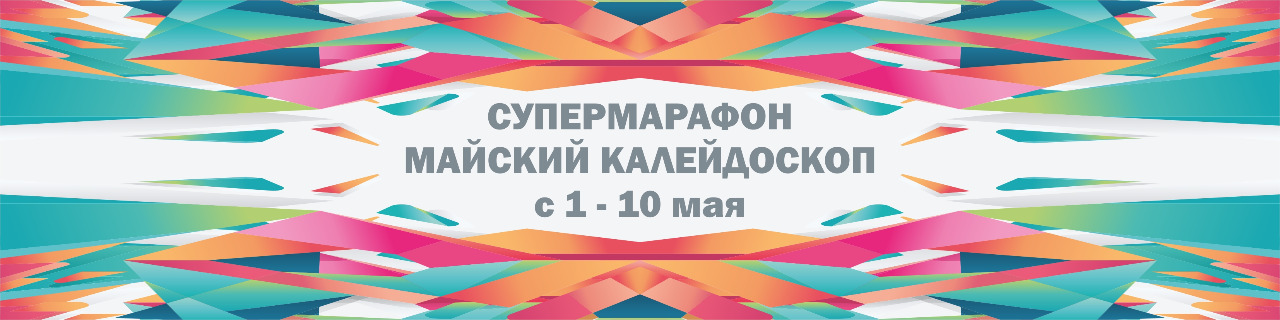 Министру общего и профессионального образования Ростовской области Балиной Л.В. от директора Всероссийского форума «Педагоги России: инновации в образовании»Пиджаковой В.В.Исх. 174 от 30.03.2021	+79222078222director@congress-centr.ruУважаемая Лариса Валентиновна!Приглашаем педагогов бесплатно принять участие в СУПЕРМАРАФОНЕ «Майский калейдоскоп» с 1 по 10 мая 2021 года. Супермарафон включает в себя 5 марафонов, которые можно проходить по выбору педагога (от 1 до 5). Ссылка на супермарафон: http://www.school-detsad.ru/May-kaleidoscope Почему мы решили проводить марафон в праздничные дни?Дело в том, что мы получаем очень большое количество запросов от педагогов  - проводить наши марафоны в праздничные и каникулярные периоды, когда у педагогов есть время на самообразование. Также есть большое количество педагогов из участвовавших в наших марафонах в 2021 году и не закончивших обучение по причине занятости, которым мы хотели бы дать такую   возможность -  закончить марафон в майские праздники.Поэтому мы приняли решение, что Дирекция форума «Педагоги России» будет работать в полном составе с 1 по 10 мая  для того, чтобы коллеги могли пройти один или несколько марафонов из представленного списка: Google-марафон Марафон «Дистанционное обучение: новые вызовы»Марафон «Создание собственных интерактивных ресурсов»Марафон «Инстапомощь» + «Таплинк»Марафон «Оказание первой медицинской помощи»Как будет проходить обучение? 30 апреля 2021 года одновременно будут открыты все 5 марафонов. В каждом марафоне сразу будут доступны уроки и домашние задания за 5 дней. Таким образом, коллеги, при желании,  смогут пройти марафон за 1 день или комфортно закончить работу над начатыми марафонами. Для каждого марафона будут работать свои группы в мессенджерах, в которых будет осуществляться оперативное информирование. Также будут работы группы с открытой перепиской для взаимного консультирования и обсуждения заданий каждого  марафона. Какие условия участия и получения документов в марафоне?Участие во всех марафонах бесплатное. За участие в каждом марафоне участники бесплатно  получают 5 промежуточных сертификатов и один итоговый электронный диплом после сдачи итоговой работы. За каждый марафон мы выдаем документ о прохождении 20-часового курса повышения квалификации: Курс «GOOGLE-МАРАФОН: использование онлайн-инструментов в организации образовательного процесса и администрировании работы образовательной организации»  за Google-марафон. Курс «Активные методы обучения в онлайн в условиях реализации ФГОС» за марафон «Дистанционное обучение: новые вызовы»Курс «Инновационные подходы к организации учебного процесса при использовании ИКТ в условиях реализации ФГОС» за марафон Марафон «Создание собственных интерактивных ресурсов»Курс «ИКТ-грамотность: работа с социальными сетями и приложениями на мобильном устройстве» за марафон «Инстапомощь».Курс «Первая медицинская помощь в образовательной организации» за марафон «Оказание первой медицинской помощи».Регистрация на супермарафон: https://docs.google.com/forms/d/e/1FAIpQLSc4JLZoPYUnBcD0sWbJnI1nBlEIRP1xlfiO5vWoggtkfG-TDg/viewform?usp=sf_link Просим Вас проинформировать  подведомственные Вам образовательные организации, а также разместить информацию о марафоне на сайте Вашего ведомства.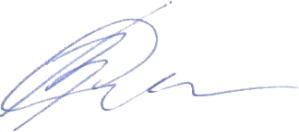 С Уважением, Пиджакова В.В., директор форума «Педагоги России»